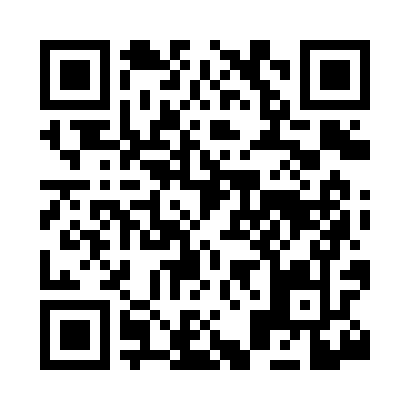 Prayer times for Blackgum, Oklahoma, USAWed 1 May 2024 - Fri 31 May 2024High Latitude Method: Angle Based RulePrayer Calculation Method: Islamic Society of North AmericaAsar Calculation Method: ShafiPrayer times provided by https://www.salahtimes.comDateDayFajrSunriseDhuhrAsrMaghribIsha1Wed5:106:271:175:028:079:252Thu5:096:261:175:028:089:263Fri5:076:251:175:028:099:274Sat5:066:241:175:028:109:285Sun5:056:231:175:028:109:296Mon5:046:221:175:038:119:307Tue5:026:211:165:038:129:318Wed5:016:201:165:038:139:329Thu5:006:201:165:038:149:3310Fri4:596:191:165:038:149:3411Sat4:586:181:165:038:159:3612Sun4:576:171:165:038:169:3713Mon4:566:161:165:038:179:3814Tue4:546:151:165:048:189:3915Wed4:536:151:165:048:189:4016Thu4:526:141:165:048:199:4117Fri4:516:131:165:048:209:4218Sat4:506:121:165:048:219:4319Sun4:496:121:165:048:229:4420Mon4:496:111:175:048:229:4521Tue4:486:101:175:058:239:4622Wed4:476:101:175:058:249:4723Thu4:466:091:175:058:259:4824Fri4:456:091:175:058:259:4925Sat4:446:081:175:058:269:5026Sun4:446:081:175:058:279:5127Mon4:436:071:175:068:279:5228Tue4:426:071:175:068:289:5329Wed4:426:061:175:068:299:5430Thu4:416:061:185:068:299:5431Fri4:416:061:185:068:309:55